Drenagem Linfática no GDC Fidelidade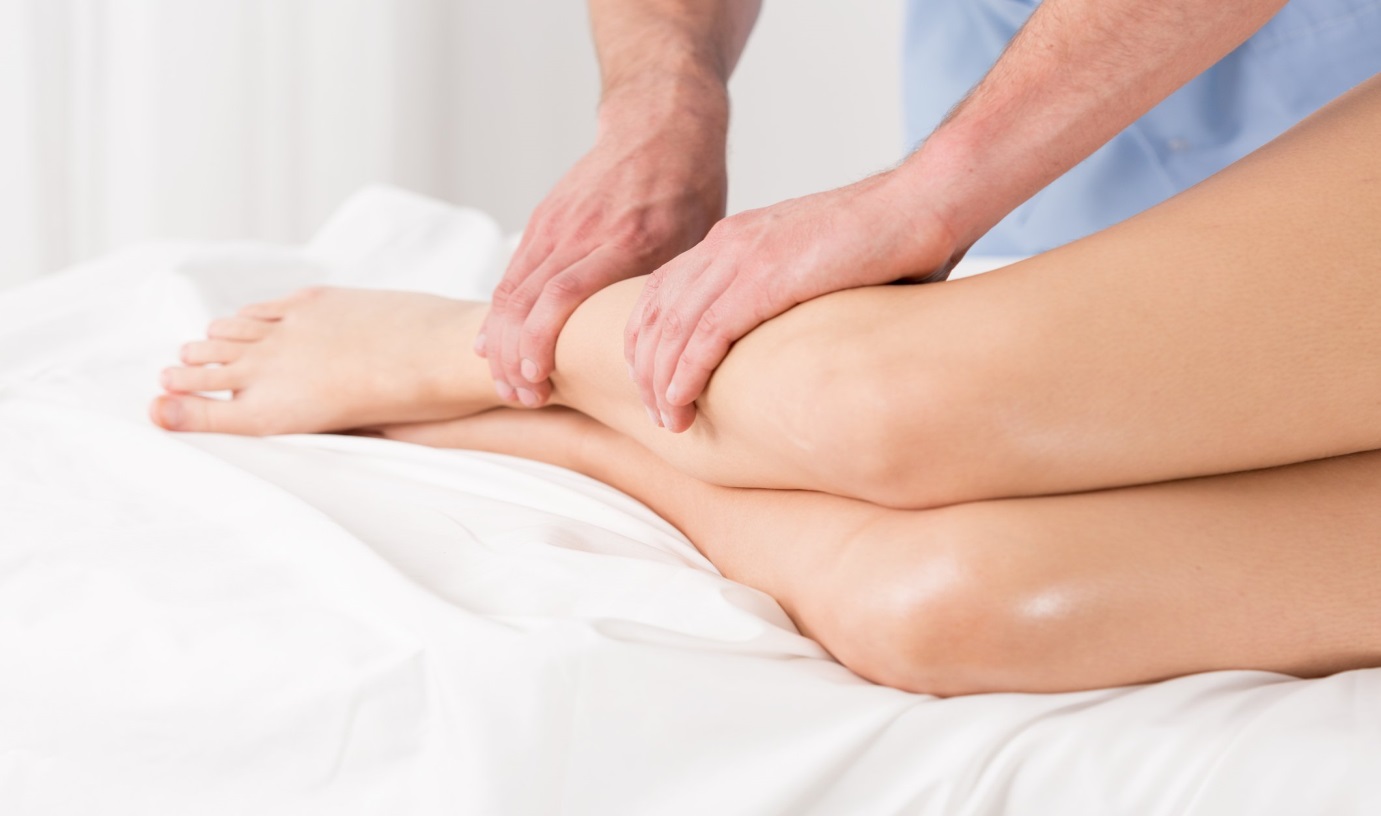 O GDC proporciona, aos seus associados, sessões de drenagem linfática.A DLM é uma técnica de massagem que estimula a circulação e o movimento da linfa, colaborando para a eliminação de líquidos retidos no corpo.Benefícios: auxilia na circulação do sangue e da linfa, absorção de líquidos excedentes, melhora a absorção intestinal, auxilia a cicatrização. Estimula a circulação dos elementos do sistema imunitário.Indicações: edemas, fibromialgia, celulite, estados pós-operatórios.Contra-indicações: estados malignos (neoplasia), estados infecciosos, insuficiência cardíaca/renal.Os associados que pretendam efetuar uma marcação ou saber mais informações deverão enviar um email para: grupo.desportivo.reservas@fidelidade.pt ou contatar: 213 513 110.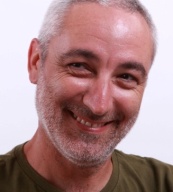 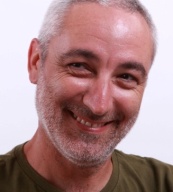 Horário: Consultas e Tratamentos – Segundas, Terças, Quartas e Sextas-feiras às 17h00 Local: Sede do GDC Fidelidade (R. Dr. António Martins 23 A)Preço: 20,00€Duração: 50 minutos